PLANO PARA A RECUPERAÇÃO INTENSIVA DE JULHO DE 2022- PRI1 – IDENTIFICAÇÃO DA ESCOLANome: EE  Anos atendidos: (    ) 1º ao 5º ano do Ensino Fundamental Anos Iniciais (EFAI)                (    ) 6º ao 9º ano do Ensino Fundamental Anos Finais (EFAF)                (    ) 1ª a 3ª série do Ensino MédioApós as análises, reflexões e avaliação do progresso educativo de cada estudante, realizadas na Unidade Escolar, previamente à Reunião do Conselho de Classe/Ano/Série do 2º Bimestre, foram indicados para a Recuperação Intensiva de Julho/2022 – PRI, um total de ................... alunos.Período de desenvolvimento das Aulas de Recuperação:  de 11 a 22/07/20222 – OBJETIVOS GERAISOportunizar a recuperação intensiva em julho de 2022, a fim de evitar a retenção aos estudantes que não atingiram 75% de frequência;Desenvolver as aprendizagens por meio das habilidades essenciais que não foram satisfatoriamente contempladas neste 1º Semestre de 2022;3 – QUANTIDADE DE ALUNOS COM PARTICIPAÇÃO CONFIRMADA PELOS RESPONSÁVEIS (por escrito e assinada):	3.a – Ensino Fundamental Anos Iniciais:_______	3.b – Ensino Fundamental Anos Finais: _______	3.c – Ensino Médio:_________4 – AGRUPAMENTO DOS ALUNOS PARA ATENDIMENTO PRESENCIALAgrupamento 1 – EFAI – 1º AO 4º ANO – (mínimo de 5 e no máximo 20 estudantes)Agrupamento 2 – EFAI – 5º ANO – (mínimo de 5 e no máximo 20 estudantes)OBS.: Nos anos iniciais, é preferível que o mesmo professor tenha as 25 aulas atribuídas para um grupo de alunos.Agrupamento 3 – EFAF – 6º AO 9º ANO  – (mínimo de 5 e no máximo 20 estudantes) Agrupamento 4 – EM – 1ª A 3ª SÉRIE – (mínimo de 5 e no máximo 20 estudantes)5 – As aulas podem ser distribuídas entre os componentes de Matemática e Língua Portuguesa de diferentes formas, de acordo com as necessidades dos estudantes e disponibilidade de professores, com no mínimo 5 aulas por componente curricular por semana. Alguns exemplos de formas que as escolas podem organizar as aulas são: (PPT 15 – live de 03/06/22)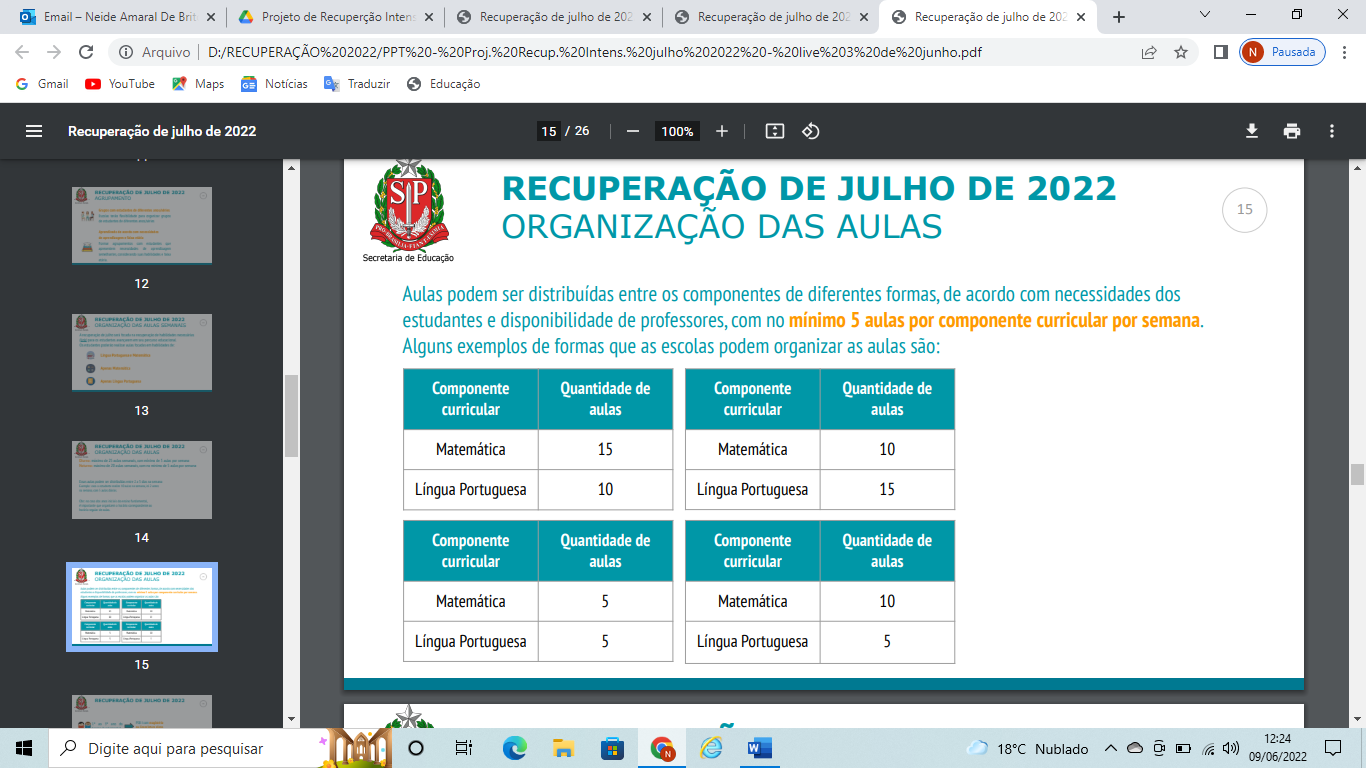 OBS.:  As habilidades necessárias a serem focadas se encontram no link do PPT 13 da live.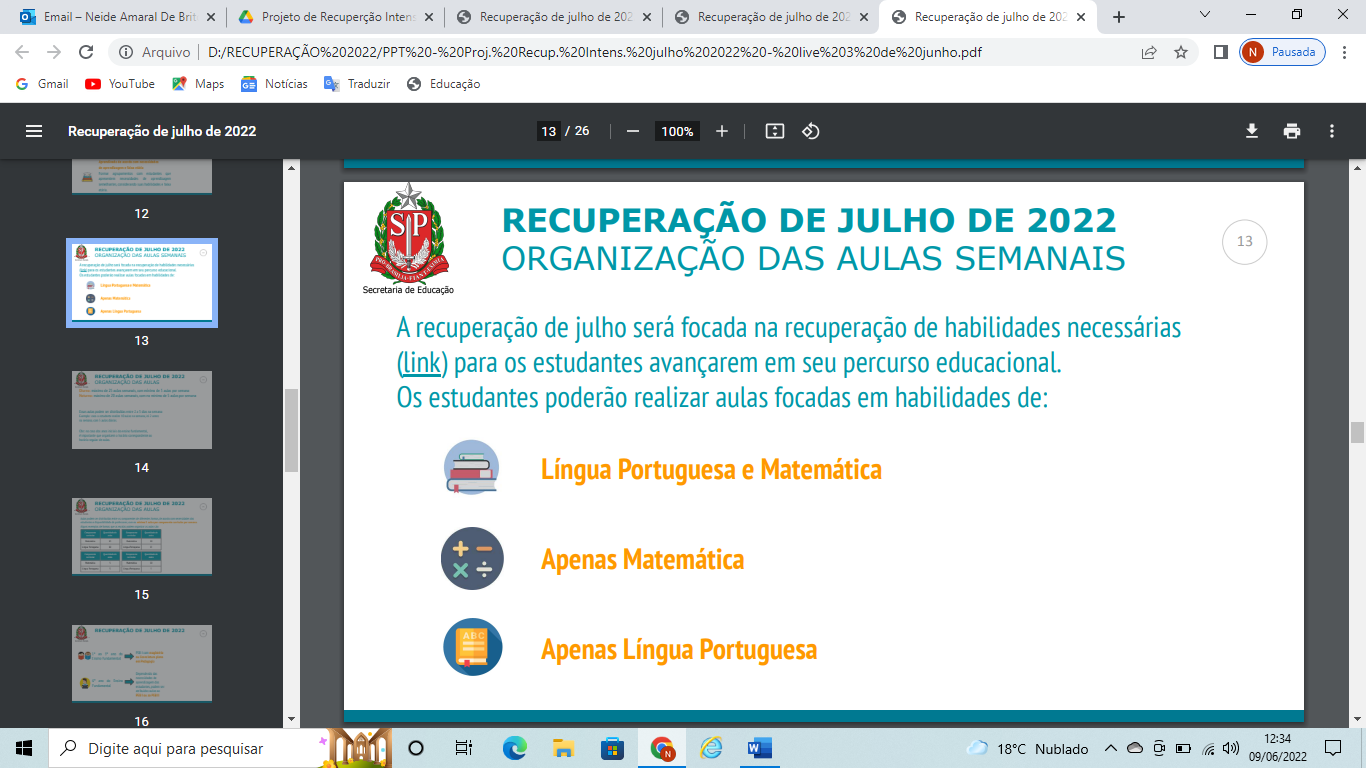 Os agrupamentos acima são evidência da necessidade de atribuição de professores para o trabalho presencial.Os planos de trabalho dos professores da recuperação serão baseados nas habilidades essenciais apontadas pela SEDUC e/ou registros da própria Unidade Escolar e devidamente acompanhados pela Coordenação Pedagógica e Direção da escola, nos termos da Resolução SEDUC nº 142, de 17/12/2021.							Santo André, 09 de junho de 2022.____________________                 ____________________Diretor(a)                             Professor(a) Coordenador(a)_____________________Supervisor(a)   AnoTurmaAlunoQuant. de Alunos por turmaPeríodo das aulas de RecuperaçãoComponente(s) Curricular(es) e Quant. de Aulas(* listar os nomes de todos os alunos que participarão da recuperação)(   ) Manhã (   ) Tarde Ex. 15 LP        10 Matemática(   ) Manhã (  ) Tarde Ex.10 Matemática        15 LPAnoTurmaAlunosQuant. de Alunos por turmaPeríodo das aulas de RecuperaçãoComponente(s) Curricular(es) e Quant. de Aulas(* listar os nomes de todos os alunos que participarão da recuperação)(   ) Manhã (   ) TardeEx.10 Matemática        15 LP(   ) Manhã (   ) TardeEx. 15 LP        10 MatemáticaAnoTurmaAlunosQuant. de Alunos por turmaPeríodo das aulas de RecuperaçãoComponente(s) Curricular(es) e Quant. de Aulas(* listar os nomes de todos os alunos que participarão da recuperação)(   ) Manhã (   ) TardeEx. 15 Matemática(   ) Manhã (   ) TardeEx. 10 LPAnoTurmaAlunosQuant. de Alunos por turmaPeríodo das aulas  de RecuperaçãoComponente(s) Curricular(es) e Quant. de Aulas(* listar os nomes de todos os alunos que participarão da recuperação)(   ) Manhã (   ) TardeEx.05 Matemática      05  LP(   ) Manhã (   ) TardeEx. 10 LP        05 Matemática